CORE COMPETENCIES Looking after end-to-end management of operations as per schedule and ensuring timely completion & delivery of work to managementInvestigating and solving customers' problems, which may be complex or long-standing problemsMonitoring progress as per scheduled deadlines for various tasks and taking necessary steps to ensure completion within time, cost and effort parametersEnsuring that all activities are carried out as per the requirements of organizational policiesProven ability in consistently streamlining operations by utilizing & implementing processes that meet company standards and clients’ needs, thereby ensuring profitability, quality and excellent customer serviceStrategy-driven professional with strong business acumen, quality & customer focus, and in-depth knowledge of hotel business in corporate environment and international settings; ability to manage operations to execute business plan in consistent with strategic intent of business while consistently achieving business goals and ensuring best-in-class customer experienceAdept at strategizing operations that trigger business developmentSpearheading team efforts in enhancing guest satisfaction through prompt resolution of issues and qualitative service deliveryCreating a positive work environment in line with company’s values, vision and mission to produce a dynamic, driven, motivated and results-orientated workforceEnhancing client satisfaction and business generation across diverse organizations; exploring challenging senior managerial assignments with a professionally managed organization Functional knowledge of chemicals and cleaning supplies as used in a safe EnvironmentProven ability in consistently streamlining operations by utilizing and implementing processes that meet company standards and clients’ needs, thereby ensuring profitability, quality and excellent customer serviceProven expertise in creating and developing innovative business strategies to ensure deeper market penetrationProven ability to provide a high level of Customer Service surpassing market standards and maintain healthy relationship with peers and competitorPreparing schedules for Housekeeping staff and overseeing their activitiesProven ability to strategize & administer hospitality management functions in terms of revenue forecasting & budgeting, sales & marketing, front office operations, facilities development and enhancement, continual improvement, value creation in services, guest (customer) experience management, facilities management, housekeeping, improvement of service quality & standardsInspiring & decisive team manager and collaborative player with strong liaison, communication, interpersonal and problem solving skills; and ability to expedite cross-functional dependencies, relationships with multiple clientsWORK EXPERIENCEKey Responsibilities:Providing proper training for the staff with the support of latest information systemConducting the daily operation meeting and weekly department staff meetingMonitoring the performance of the supervisors and the staffs and bring them up to the maximum standardMaintaining the monthly and yearly inventoryOverseeing cleaning and maintenance activities; and establishing cleaning work routines for the staffConducting inspection on a pre-event basis to ensure to proper cleanlinessMaintaining budget for Housekeeping department activities Briefing and mentoring Housekeeping staff on a daily basis; and training new hires in Housekeeping proceduresResolving conflicts and guests’ problemsPREVIOUS WORK EXPERIENCEEDUCATION/ TRAININGSB. Com from the Board of education, Kerala, India (Not Cleared)ITI from industrial training center (Central Govt: India.)One year training at TATA OIL MILLS at Kochi (Under all maintenance departments)IT SKILLSMS OfficeFidelio, Win HMS, Fortune, IDSInternet Applications~References Available On Request~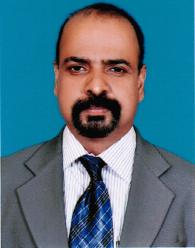 MARIATHMARIATH.367468@2freemail.com  An accomplished & knowledgeable professional aiming for assignments in Hospitality Management / Operations/ Housekeeping with an organization of high repute.Well experienced in pre-opening of Star Hotels. SKILLS SETPROFILE SUMMARYHospitality ManagementOperations & MaintenanceClient Relationship ManagementTraining & DevelopmentResource ManagementBusiness OperationsService Delivery ManagementTeam ManagementGuest SatisfactionStrategic PlanningA competent professional with over 23 years of experience in Hospitality Management, Hotel Operations & Maintenance, Housekeeping, Client Servicing, Team Management and Business developmentDemonstrated abilities in effective monitoring & analysis of businessProficient in supervising all business operations including providing technical inputs for implementing better business practicesDeveloping and implementing strategic plans to increase efficiency and effectiveness within a business, organization, or institutionSkilled in handling and maintaining highly confidential & sensitive informationLiaising with clients, senior level executives and other vital contactsDeveloping strategy and ensuring that the team members have the necessary education and training to accomplish exceptional performanceExpert in provision of Housekeeping services in accordance to the procedures and protocols of the establishmentCreating and sustaining a dynamic environment that fosters development opportunities and motivates high performance amongst team membersCompleted Special training of Leadership training, Fire fitting training,  answering telephone, Attending Guest, Handling Guest complaints, HACCP food hygiene trainingManaging implementation of business guidelines and strategies; working with other department heads to ensure that everything runs smoothly and in accordance with set guidelinesSupervising and coordinating activities of cooks and other food preparation workersAn effective communicator with good analytical, leadership, interpersonal, planning and problem solving skills2015 – Till Date: A Dadabai Group Hotel ConsultancyRole: Ex. HousekeeperJan'2014 – 2015: Atiram Premier Hotel, Bahrain (Blue Safair Management, A Dadabai Group property)Role: Ex Housekeeper2010 – 2013: Best Western Olaya Suites Hotel, Bahrain (Blue Safair Management, A Dadabai group property)Role: Ex. HousekeeperJan'2010 – Jul'2010: Lords’ Hospital at Cochin, IndiaRole: Ex. Housekeeper2007 – 2010: Al Boom Tourist Village DubaiRole: Ex. Housekeeper2003 – 2007: Flora Group of Hotels, Hotel Apartments DubaiRole: Ex. Housekeeper2002 – 2003: Muraghabath Plaza, Bin Hider Group DubaiRole: Ex. Housekeeper1999 – 2002: Al Nakheel Hotel Apartments, Bin Hider Group DubaiRole: Ex. HousekeeperJan'1997 – Dec'1998: Al Rowada Rotana Hotel, Abu DhabiRole: Housekeeping Supervisor1993 – 1996: Beach Rotana HotelRole: Supervisor Trainee